Группа № 8 «Мальвина» (младшая группа)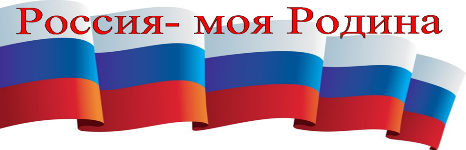 Прочтите детям стихотворение. Побеседуйте с детьми по его содержанию.Цель: развивать эстетические и эмоциональные чувства при восприятии художественного слова, фонетическое восприятие, логическое мышление, воображение, память, речь с движением; развивать речь, как средство общения, умение поддерживать непринуждённую беседу, отвечая на вопросы педагога; активизировать и обогащать словарный запас по теме.«Наша Родина»
Родина – слово большое, большое!
Пусть не бывает на свете чудес,
Если сказать это слово с душою,
Глубже морей оно, выше небес! 

В нем умещается ровно полмира:
Мама и папа, соседи, друзья.
Город родимый, родная квартира,
Бабушка, школа, котенок … и я.

Зайчик солнечный в ладошке,
Куст сирени за окошком
И на щечке родинка –
Это тоже Родина.
(Т. Бокова)Книги о Родине для самых маленькихМаленькие читатели оценят стихотворения о Родине и небольшие рассказы русских классиков.С. Михалков. Кремлёвские звёздыП. Воронько. Лучше нет родного краяГ. Ладонщиков Родная земля. Родное гнёздышко. Наша Родина. С добрым утром!Т. Бокова РодинаВ. Орлов Здравствуй, Родина мояЛ. Олифиров Главные словаА. Пришелец Наш крайВ. Степанов Что мы Родиной зовём. Необъятная странаВ. Боков Какая наша Родина!П. Синявский Родная земля. Россия. Рисунок. Родная песенка.